Тема занятия: «Зимний пейзаж», 3 класс.Вид занятия: рисование по памяти и впечатлениюЦели и задачи: показать детям красоту зимней природы в произведениях живописи русских художников и выполнить рисунок в цвете на тему. Учить освоению пространства: ближе - больше, дальше - меньше. Формировать умение самостоятельно компоновать сюжетный рисунок, закреплять умения работать гуашевыми красками. Развивать целостное художественное представление о зимних деревьях и их красоте. Осуществлять межпредметные связи изобразительного искусства и музыки (прослушивание записи "Времена года" П.И.Чайковского, Шедевры классической музыки (сборник) Воспитание любви к природе, к родному краю.Техническое оборудование для урока: телевизор, DVD-плеер, магнитофон.Литературный ряд: отрывок стихотворения Ф.Тютчева, А.С.Пушкина "Зимнее утро"Музыкальный ряд: Шедевры классической музыки (сборник), музыка П.И.Чайковского "Времена Года".Зрительный ряд: репродукция картины: "Зимняя ночь" 1910г. Константин Алексеевич Коровин, "Февральская лазурь" И.Э.ГрабарьОборудование для учителя. Лист формат А3, кисти 8,5,3, банка для воды, тряпочка, палитра, краски гуашь 12цв., мел.Оборудование для ученика. Лист формат А4, карандаш НВ, ластик, кисти 8,5,3, банка для воды, тряпочка, палитра, краски гуашь 12цв.Ход  занятия.Урок смешанного типа с применением технических средств обучения; начинается с беседы о прекрасном в природе.1. Организованный момент.Приветствие, проверка готовности к занятию.Сообщение темы и целей занятия.Звучит музыка. На экране TV показываются слайды репродукций картин, с зимним пейзажем.2. Беседа.Пед. - Сегодня мы будем в роли необыкновенных художников, которые пишут природу.Вопрос детям: - Кто вспомнит, как их называют? (отв. дет.)Пед. - Художники - пейзажисты, наблюдают природу, видят её состояние.Рассмотрим репродукцию картины И.Э.Грабаря "Февральская лазурь".Обзор и краткий сравнительный анализ репродукций: "Февральская лазурь" И.Э.Грабарь.Вопросы детям.- Как относится художник к природе? Восхищается ли художник, природой (большой берёзой на первом плане, небом, солнцем)?-Какое настроение на картине Игоря Эммануиловича? Радостное, грустное?-Какие цвета использовал художник, рисуя небо? Снег?(Холодные: голубой, синий, фиолетовый и все его оттенки).Пед. обобщает. Берёза на первом плане с раскидистыми ветвями, с белым золотистым стволом. Вдали красуются её подружки. Цвет неба глубокий синий, с зеленовато- жёлтым тоном, солнышко жёлто- лимонного цвета. А снег отражает солнце и небо.Пед. А кто знает стихотворение, где передавалось бы солнечное, радостное настроение зимы или грустное, печальное?Чтение стихотворения уч-ся. Пед. Вот совершенно другой по настроению зимний пейзаж "Зимняя ночь" Константина Алексеевича Коровина.Краткий сравнительный анализ репродукции: "Зимняя ночь" 1910г. К.А. Коровин.Вопросы детям.- Определите настроение картины?- Что вы чувствуете, рассматривая картину?- Какие цвета использовал художник, рисуя небо? Снег?Пед. обобщает. Тишина, лес будто уснул. На снегу голубоватые тени, там могут быть чьи- то следы. И цвета художник использовал неяркие. Умело художник передал свои чувства.Физминутка. Звучит музыка П.И.Чайковского "Времена Года".Пед. - Представим, что мы деревья в сказочном лесу.- Подул ветер. Наши ручки закружились.- Ветер дует нам в лицо.- Закачалось деревцо.- Солнце вышло из-за тучи- Ветер - тише, тише, тише.Пед. - Кругом стоит таинственная тишина. Пурга намела огромные сугробы снега.- Повсюду деревья со снежными шапками.3. Показ учителя.Объяснение и демонстрация последовательного выполнения работы в цвете. Выполняется подмалёвок неба, показывается этапы рисования дерева. После показа этапов работы, учитель снимает свой образец с доски (мольберта).Вспоминаем с детьми о смешивании красок неба, его состоянии, настроении.(голубое, с розовым оттенком; или тёмное - ночное, синевато-фиолетовое)Необходимо указать на роль и значение перспективы, а также на цветовое сочетание красок, на влияние цветовых отношений в передаче настроения (теплый и холодный тон), на характерные особенности структуры различных пород деревьев.Пед. - Вспомним, что мы сегодня, необыкновенные художники!Работать будем гуашевыми красками.- Как мы с вами расположим лист бумаги вертикально или горизонтально? (Вертикально).- Деревья растут вверх, на первом плане - большие, а чем дальше - меньше.- Что мы изображаем первым на листе бумаги? (отв. дет.: небо)- С чего начнём изображение дерева? ( отв. дет. : со ствола).- Дерево, может быть старым, могучим, с толстым стволом.- Или тонким, как у берёзы.- Какого цвета у неё ствол? (ствол белого цвета с оттенками.)4. Самостоятельная работа.Возьмём кисть и попробуем написать зимний пейзаж.Изобразите разные деревья, 3-4 вида деревьев.Попробуйте передать своё настроение, а музыка вам в этом поможет.Звучит музыка: Шедевры классической музыки (сборник), музыка Чайковского, отрывок "Времена Года".Во время самостоятельной работы детей педагог следит за правилами работы с гуашью, за использованием разнообразных приёмов работы кистью (всей кистью, концом, приёмом тычка, прикладыванием или примакиванием и др.)5. Итог работы. Выставка.Дети сами оценивают, анализируют работы. Высказывают своё мнение, что получилось в работе, или где-то можно добавить другой оттенок. Дети рассказывают своё впечатление от работы по данной теме.Звучит музыка: Шедевры классической музыки (сборник).Выставка детских работ.Список использованной литературы:Н. Н. Ростовцев "Методика преподавания ИЗО в школе;Программа Б.М. Неменского "Изобразительное искусство и художественный труд" 1-9 классы.Островская О.В. "Уроки изобразительного искусства в начальной школе" 1-4 класс. Пособие для учителя.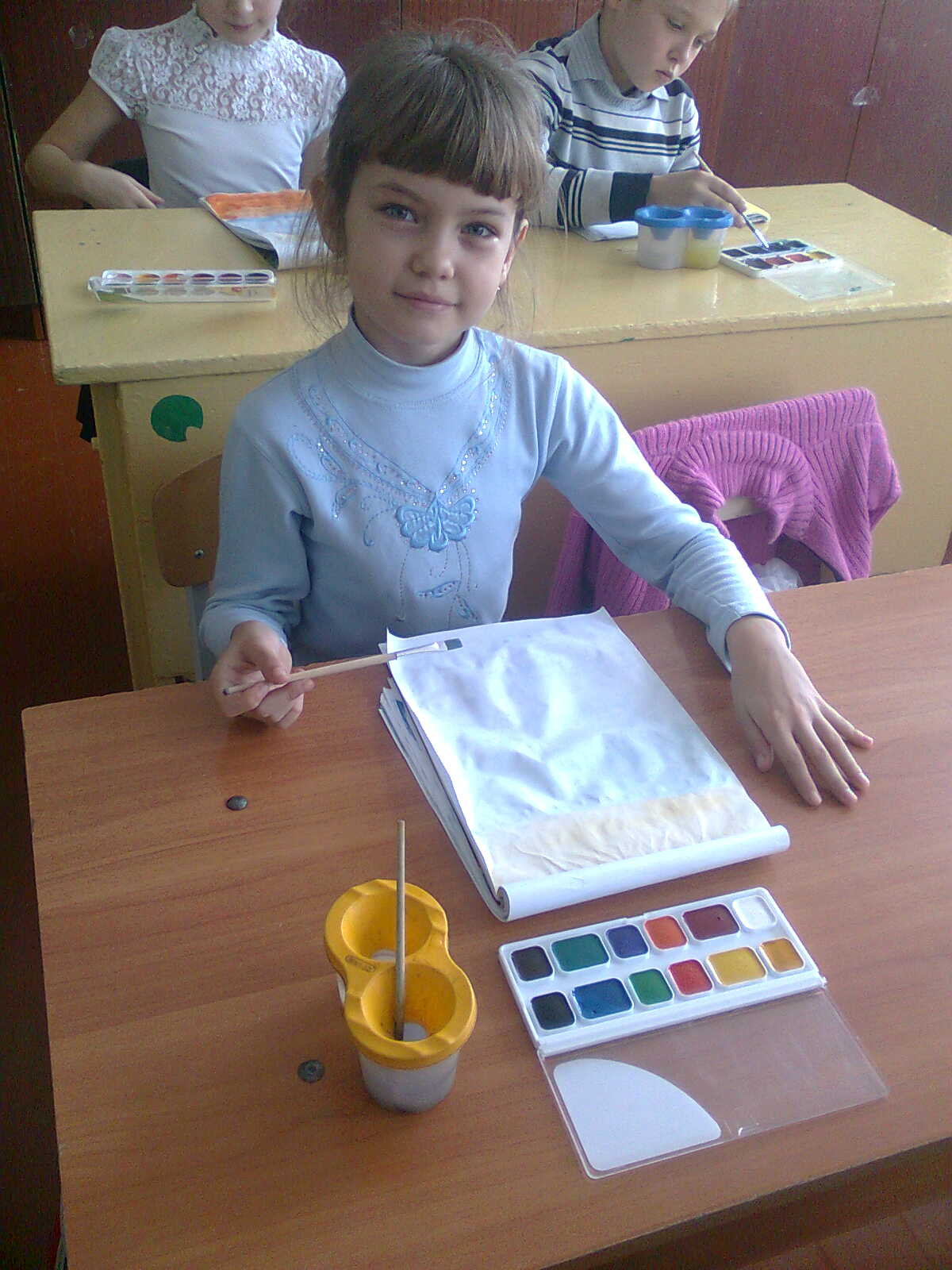 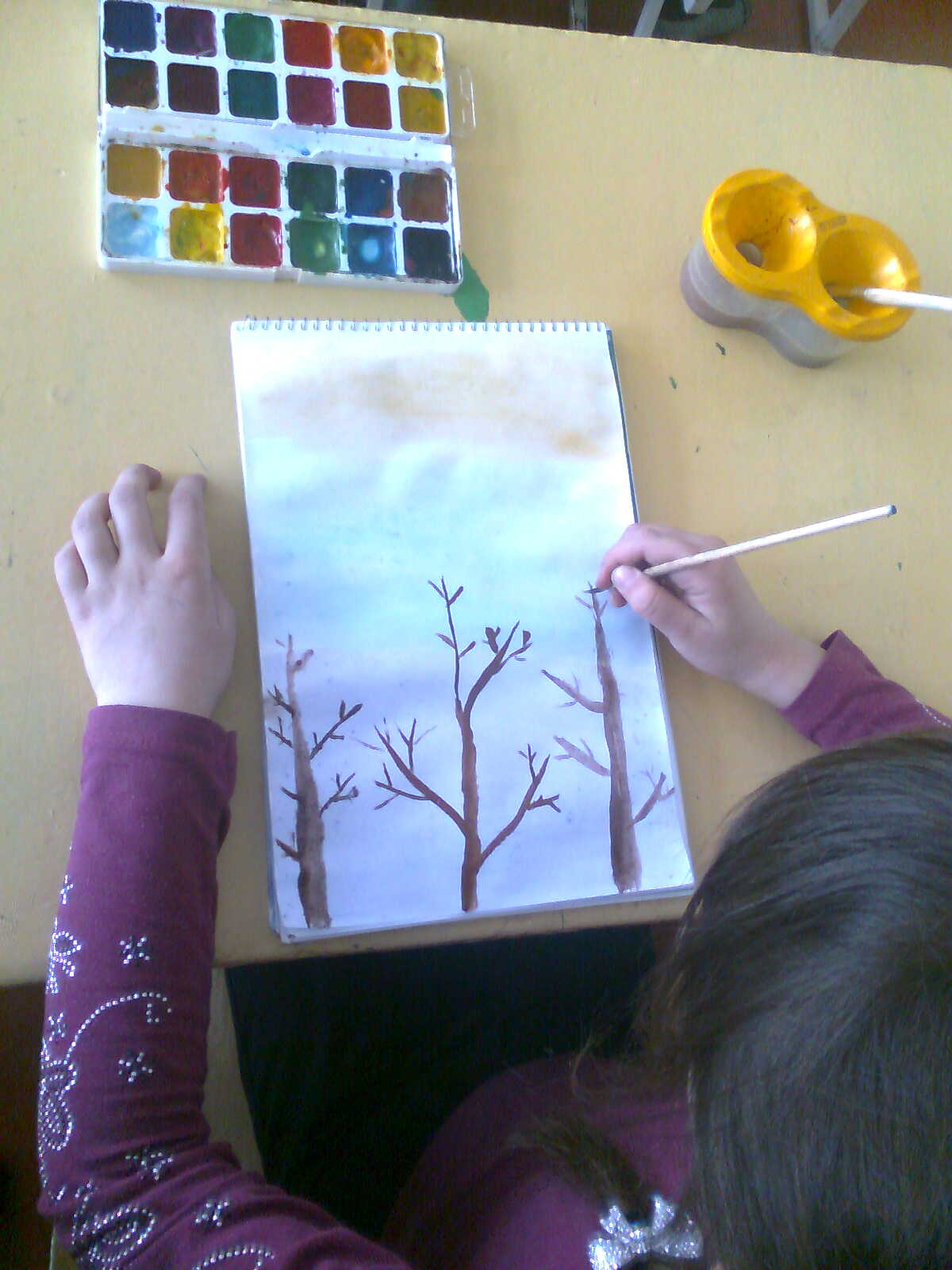 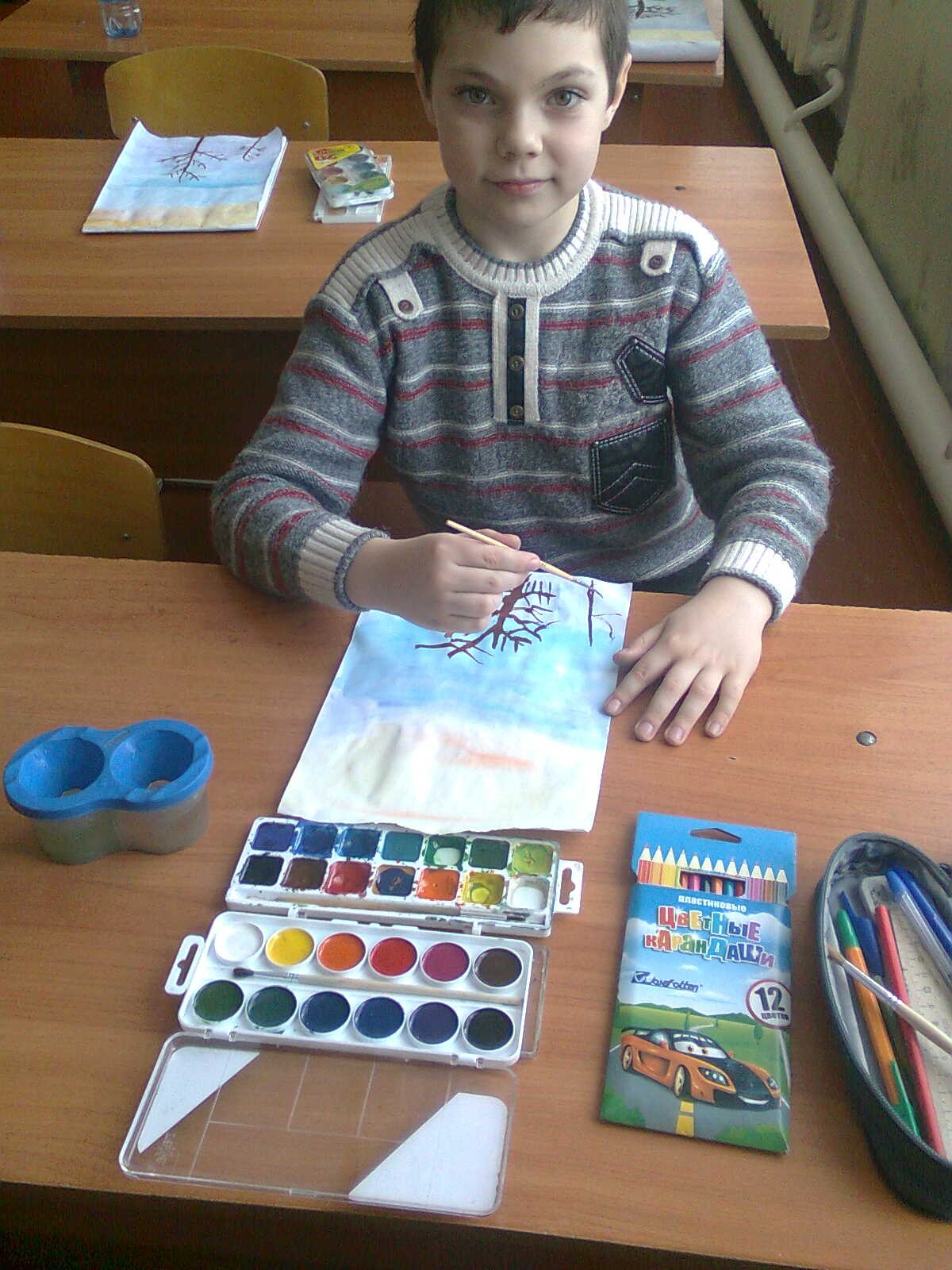 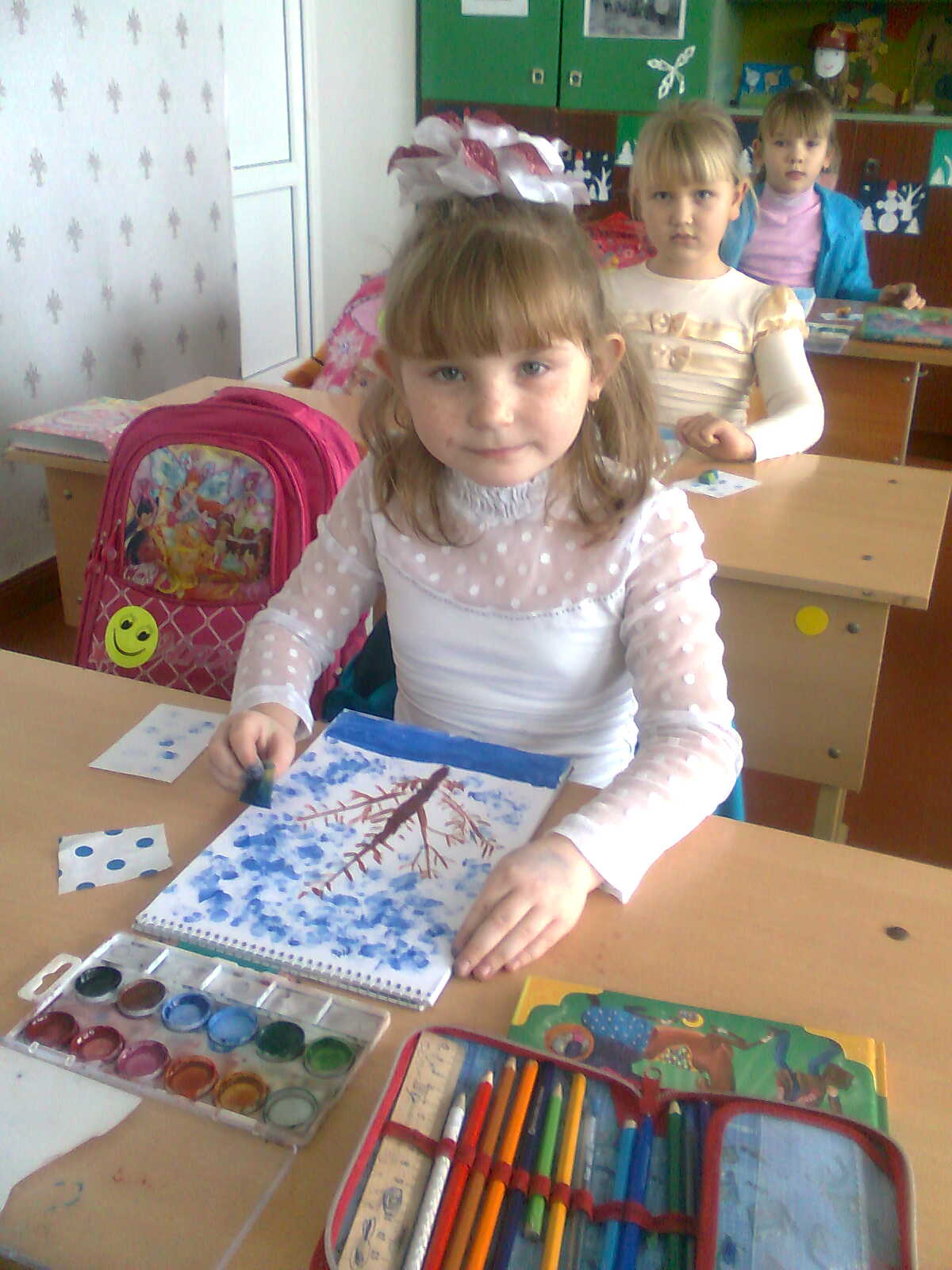 